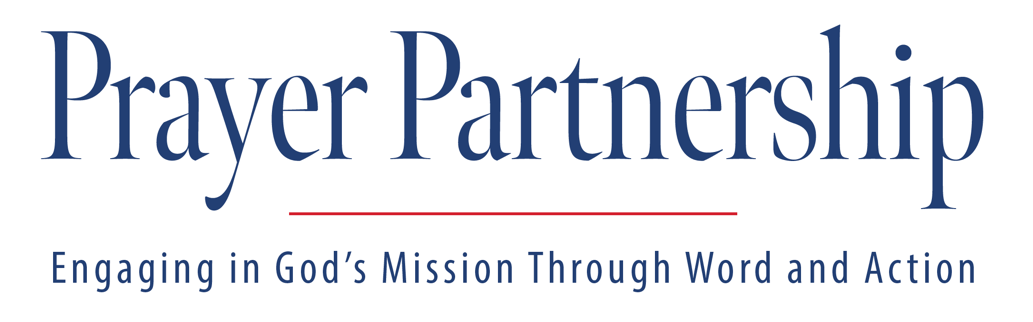 Mission Moment – Sunday, July 7Prayer Partnership • July – September 2024 • presbyterian.ca/worshipIn Yemen, the ongoing war, collapsed economy, and disrupted public services have led to one of the worst humanitarian situations in the world, which includes severe malnutrition, hunger, displacement and poverty. To address this, PWS&D, through Canadian Foodgrains Bank, has supported the distribution of essential food baskets to severely food-insecure households. Musa, a displaced man from Al-Hodeida, lives in cramped conditions with his family and struggles to make ends meet by selling water bottles. His wife requires surgery, adding to their financial strain. With the assistance received, Musa’s family improved their food security by purchasing fruits and vegetables. With essential food needs addressed, Musa can now redirect the money he earns towards improving sanitation facilities for their home.DAILY PRAYERSSunday, July 7 We pray for ministers and professional church workers coping with mental health issues that they will find support, encouragement and understanding. Monday, July 8 We pray for the people, ministries and mission of the Presbytery of Kamloops. Tuesday, July 9 We pray for all the victims of the April earthquake in Taiwan, for their families, communities, frontline responders and for the healing of the land. Wednesday, July 10 We pray for the Women’s Missionary Society as its members plan to move forward in their endeavours to continue the work of mission locally and globally through prayers, study, service and fellowship. Thursday, July 11 We pray for the Committee on Church Doctrine as it discusses how the church can journey with people seeking to make Christ-centered decisions around medical assistance in dying. Friday, July 12 We pray for the people of Haiti during challenging times and lift up the partners, programs and participants supported by PWS&D, ensuring the vital work they do can continue. Saturday, July 13 We pray for Ukraine in the ongoing invasion. As the media moves onto many other wars that break our hearts, may we not forget all those who are caught in situations of conflict.MISSION MOMENT: Sunday, July 14Since 1943, Camp Kannawin has faithfully gathered children and youth on the shores of Sylvan Lake, AB, for a summer of outdoor adventures, fun activities, and spiritual growth. Last year, the camp expanded its programming by partnering with Sphero, a leading name in educational robotics, to introduce the wonders of coding and robotics to campers. Now, campers have the opportunity to explore and engage in the world of technology as they learn to code their own robots, witness their creations come to life, and participate in fun challenges that foster collaboration and innovation. Due to popular demand, the programming is available again this summer.DAILY PRAYERSSunday, July 14 We pray for students preparing to begin theological studies at St. Andrew’s Hall in Vancouver. Monday, July 15 We pray for those serving as General Presbyters. May God’s grace and wisdom be with them as they carry out their responsibilities. Tuesday, July 16 We pray for theological students serving in rural and remote congregations this summer. Wednesday, July 17 We pray for ministers and elders serving in rural congregations. Thursday, July 18 We pray for Mistawasis Memorial Presbyterian Church as it works to meet the community’s needs in tangible ways while upholding and honouring Indigenous language and familial practices. Friday, July 19 We give thanks for the many people who joyfully support the congregations and ministries of The Presbyterian Church in Canada with gifts of time, talent and treasure. Saturday, July 20 We pray for the Assembly Council as it seeks to fulfil its prophetic role in the church.Mission Moment: Sunday, July 21In Pakistan, Jimtee is challenging cultural traditions in her community so that her daughter-in-law can remarry after Jimtee’s son’s death. As part of the Humanitarian, Early Recovery and Development project, she is learning how to confront long-held beliefs, particularly concerning underage marriages and gender roles within the household. Through the project, Jimtee recognized the injustices widows like her daughter-in-law, Mdam, faced. Determined to challenge tradition and ensure Mdam’s well-being, Jimtee advocated for Mdam’s remarriage despite social norms that wouldn’t allow it. She successfully arranged a match for Mdam, allowing her to start a new life. Jimtee’s actions demonstrated a new understanding of gender equality and women’s rights and are helping reshape the narrative surrounding widowhood in her community.DAILY PRAYERSSunday, July 21 We pray for those who are living with dementia and for their families and friends who love and support them. Monday, July 22 We pray for the people of Somalia who receive vital food assistance from PWS&D’s ecumenical local partner. May this support provide them with the sustenance they need to thrive and overcome the challenges they face. Tuesday, July 23 We pray for PCC camps that provide opportunities through summer programming for children and youth to experience outdoor adventures, meet lifelong friends and be affirmed in the love of God. Wednesday, July 24 We give thanks for the many ways Atlantic Mission Society members share Christ’s love in their communities, the Church and around the world. Thursday, July 25 We pray for survivors of conversion therapy who are seeking support to heal from trauma and shame. Friday, July 26 We pray for all who work in the medical profession to support health and healing.Saturday, July 27 We pray for students considering programs at The Presbyterian College, Montreal in the fall.MISSION MOMENT: Sunday, July 28With support from Presbyterians Sharing, ARISE Ministry provides compassionate outreach and spiritual care to survivors of sexual exploitation, trauma, and abuse in the Greater Toronto Area. This past spring, ARISE partnered with the production company of “Angel’s Bone,” the Pulitzer Prize-winning opera that follows two vulnerable youths who are lured into exploitative relationships by their traffickers. Along with members of the production team, ARISE engaged in an awareness and education campaign about human trafficking in Canada leading up to the performances. ARISE was also present for Q&A sessions after each performance to provide context for the show and to highlight ongoing efforts in Toronto and Canada to combat trafficking.DAILY PRAYERSSunday, July 28 We pray for the people, ministries and mission of the Synod of the Atlantic Provinces. Monday, July 29 We pray for those who are lonely and lack satisfying fellowship in their lives and that God will open our hearts and eyes to the needs of those around us. Tuesday, July 30 (World Day Against Trafficking in People) We give thanks for ARISE Ministry and the work they are doing to raise awareness of human trafficking in Canada, while offering care and support to survivors. Wednesday, July 31 We pray for congregations that do not have the resources to call a minister. May they find new and joyful ways to worship and serve Christ. AUGUSTThursday, August 1 (Emancipation Day) On Emancipation Day, we pray for those that fight systemic racism and for an end to all forms of slavery. Friday, August 2 We pray for the World Communion of Reformed Churches, for our current representatives and for those being nominated as delegates for the 2025 General Council that will be held in Chiang Mai, Thailand. Saturday, August 3 We pray for Kate Davis, who teaches at VST this month. May God bless those who attend classes with resilience and the resulting grace of joyful endurance in the work of ministry.Mission Moment:  Sunday, August 4Every July, youth from Asia, Europe, and North America spread out across the island of Taiwan. All are part of the “I Love Taiwan” mission. In 2023, supported by Presbyterians Sharing, Justin and Neo Wu (St. Giles, Ottawa) participated in the program. Alongside youth from The Presbyterian Church in Taiwan, they led summer programs for children. Working ecumenically in a cross-cultural and multi-religious context, youth experienced God’s grace and love, learned to live out their faith, and were challenged to devote their lives to God through participation in mission.DAILY PRAYERSSunday, August 4 We pray for the Leading with Care committees in congregations and presbyteries as they work to ensure that churches are safe and welcoming places. Monday, August 5 We pray for the members of the International Affairs Committee that work to draw the church’s attention to places in the world in need of support and justice. Tuesday, August 6 (Anniversary: 1945 Bombing of Hiroshima) We remember the victims of the atomic bombing of Hiroshima and Nagasaki, Japan, and we pray for a world without nuclear weapons. Wednesday, August 7 We give thanks for students who are spending their summer cutting lawns, chopping firewood and doing farm chores at Crieff Hills. Thursday, August 8 We pray for the people, ministries and mission of the Presbytery of Hamilton. Friday, August 9 (International Day of the World’s Indigenous Peoples) We pray that the UN Declaration on the Rights of Indigenous Peoples is upheld in all places so that all Indigenous peoples around the world may thrive. Saturday, August 10 We pray for people who are angry and whose lives are shaped by bitterness, resentment and frustration that makes it difficult to give and receive grace.MISSION MOMENT: Sunday, August 11“I decided to participate in order to differentiate between traditional farming methods and new farming techniques facilitated by Churches Action in Relief and Development (CARD) staff,” shares Lucius, a 45-year-old farmer from Malawi. “In previous years, my house experienced food insecurity, but after hearing about this type of conservation farming, my family and I were interested in starting to practice it.” Lucius adds, “I feel that this project wants us farmers to farm in the way God intended since it is teaching us how to farm while taking care of the biodiversity. The project is teaching us how to fish, not giving us fish. It addresses the real needs of our communities.” Working with local partners, PWS&D aims to strengthen the production ability and capacity of smallholder farmers so that they can withstand climate change and be more resilient when disasters hit.DAILY PRAYERSSunday, August 11 We pray for the National President of the Women’s Missionary Society, Cathy Reid, as she visits Saskatoon at the invitation of the Catholic Women’s League, from August 11–14.Monday, August 12 We pray that God would speak to the hearts of those who have gifts and graces for ordained ministry and challenge them to consider service in the church as ordained ministers of the Word and Sacraments.Tuesday, August 13 We pray for the General Assembly of The Presbyterian Church of Ghana as they meet from August 14–18.Wednesday, August 14 We pray for everyone participating in Camp Caterpillar week at Camp Christopher in Saskatchewan.Thursday, August 15 We pray for the staff and faculty of St. Andrew’s Hall in Vancouver as they equip students for ministry.Friday, August 16 We pray for the congregation at Place of Hope Presbyterian Church as it ministers to Indigenous People in the inner city of Winnipeg, Manitoba by providing spiritual and tangible care.Saturday, August 17 We pray for the leadership in the Atlantic Mission Society as people discern new ways God is leading them to share Christ’s love.MISSION MOMENT: Sunday, August 18On World Humanitarian Day, we recognize and celebrate the efforts of humanitarian workers who provide life-saving assistance to millions of people affected by conflicts, natural disasters and other emergencies. We give thanks for PWS&D partners, who work tirelessly to ensure that essential food aid gets delivered, devastated communities are rebuilt, and access to life-saving resources is within reach. Humanitarian workers play a crucial role in ensuring the welfare of the vulnerable. Through collaborative efforts, we are working to build a sustainable, compassionate and just world. Let us take a moment this World Humanitarian Day to honour these advocates and offer an unwavering commitment to supporting their vital efforts.DAILY PRAYERSSunday, August 18 We pray for congregations navigating difficult and contentious issues, and that the Committee on Church Doctrine’s paper, “On Unity and Diversity,” may help bring insight into how these two concepts work together. Monday, August 19 We pray for PWS&D partners in Gaza who are providing essential food aid, health care, and psycho-social support to those living in conflict. May they find renewed energy every day to continue serving those in desperate need. Tuesday, August 20 We pray for church musicians, ministers and all those who plan and lead worship as they prepare for the fall. Wednesday, August 21 We pray for the congregations of Knox and St. Andrew’s in Guelph, ON, as they work through the PCC’s New Beginnings Renewal Program to discern their next steps in ministry. Thursday, August 22 We pray for ministers who are serving, and for interim moderators at vacant congregations. May the Holy Spirit strengthen and guide them in their ministry. Friday, August 23 We celebrate stewardship committees that help people in congregations across Canada discover the joy of sharing their gifts to participate in God’s mission. Saturday, August 24 We pray for people who work in communications in the church using their skills to help articulate the work of the church in the world.MISSION MOMENT: Sunday, August 25In Malawi, the Mabiri Community Day Secondary School’s Sexual Reproductive Health Club is a component of the Every Girl Empowered Project, which is supported by PWS&D. One of the issues discussed by club members is school dropout rates among their peers. One of the reasons for this is the inability to pay school fees. Determined to make a difference, club members identified a peer, Wezzie, aged 16, struggling financially. To help her, they organized an open house event, inviting supporters to hear Wezzie’s story and learn about the importance of financial support for marginalized pupils. Through their advocacy efforts, the club secured pledges to cover Wezzie’s school fees, enabling her to take and pass her examinations successfully. The club was pleased knowing they successfully advocated to help improve Wezzie’s future.DAILY PRAYERSSunday, August 25 We give thanks and pray for the Church of Central Africa Presbyterian in Malawi, celebrating its 100th anniversary this month.Monday, August 26 We pray for women in India who, with PWS&D’s support, are gaining access to livelihood opportunities and engaging in workshops about gender issues, contributing to a more equitable society.Tuesday, August 27 We pray for the Rev. Dr. Roland DeVries, Principal of The Presbyterian College, Montreal, as he begins a sabbatical this fall.Wednesday, August 28 We pray for the staff of the church’s colleges whose work and creativity support the work of theological study, research and reflection.Thursday, August 29 We pray for church school teachers and youth workers as they prepare for the year ahead.Friday, August 30 We pray for the Interfaith Committee on Chaplaincy for the Correctional Service of Canada and for our denominational representative, the Rev. Brad Shoemaker, in their work to provide effective spiritual care to offenders in correctional institutions.Saturday, August 31 (International Day for People of African Descent) Recognizing the violent history of colonization faced by people of African descent, we seek the Spirit’s wisdom to end ongoing anti-Black racism.SEPTEMBERMISSION MOMENT: Sunday, September 1In an Indigenous community in Guatemala, Mercedes Coronado (36), a teacher and mother of eight, shares her transformative journey as the vice president of the agroecological group Los Arbolitos. The community women once faced challenges, including violence and a lack of decision-making power within their households. With the support of PWS&D’s local partner, the Maya-Mam Indigenous Association for Development, Mercedes and the women are experiencing positive change through education and training programs, enabling them to advocate for themselves and future generations. Mercedes is grateful for her husband’s strong support in her career pursuits, emphasizing the importance of gender equality in fostering harmonious relationships and eliminating discrimination.DAILY PRAYERSSunday, September 1 We pray for presbyteries as they gather after a summer respite to continue caring for the congregations and ministers within their boundaries. We also pray for their clerks and moderators as they prepare to offer leadership within their courts. Monday, September 2 We pray for members of the Canadian Council of Churches’ Faith and Life Sciences Reference Group, and the Rev. Dr. Catherine Chalin Clark who represents the PCC on that group. The reference group monitors developments in biotechnology and life sciences and discerns the theological and ethical implications of its use in the world. Tuesday, September 3 We pray for students and teachers who are returning to school and for Sunday schools and church groups as they resume after a summer break, that they might joyfully return to fellowship and study. Wednesday, September 4 Calling God, we pray for students who begin their studies or return to them this month at VST. Ignite your gifts in them through teaching that they may serve you and the world with compassion. Thursday, September 5 We pray for the Committee on History’s PCC 150 Ad Hoc Team in their work to celebrate the 150th anniversary of the Church and highlight where the denomination has been, where it stands, and where it is going. Friday, September 6 We pray for the farm and kitchen staff at Crieff Hills who are working hard to harvest and preserve the summer’s bounty. Saturday, September 7 We pray for the Committee on Church Doctrine as they meet in person. May their work help the church think about contemporary issues from a Christ-centered perspective.MISSION MOMENT: Sunday, September 8At Samuel House, a ministry of the Reformed Church in Romania, vulnerable children receive nutritious food and homework tutoring so that their potential can be realized in a caring Christian environment. Responding to God’s call, Csilla Bertalan first opened the doors in June 2003 to welcome underprivileged children living in difficult circumstances. Csilla is grateful to God and partners for their support in transforming so many young lives. She shares, “I am grateful that the PCC has been standing beside us in this mission. Thank you!” Gifts to Presbyterians Sharing have been supporting Samuel House since 2014.DAILY PRAYERSSunday, September 8 We give thanks for teachers at Francisco Coll School in Guatemala who equip students with skills and knowledge that will help them succeed in furthering their education. Monday, September 9 Dear Lord Almighty, we pray for those who work to build relationships that are broken in our communities. Continue to hold our leaders from the World Council of Churches and the Canadian Council of Churches in your care as you guide those working for peace and unity. Tuesday, September 10 We pray for search committees in vacant congregations as they discern who God is calling for them to invite to be their new minister. Wednesday, September 11 We pray for Samuel House, a ministry of the Reformed Church in Romania, and Csilla Bertalan, Director, as they serve underprivileged children in Romania. Thursday, September 12 We pray for Edmonton Urban Native Ministries, which runs a drop-in centre out of St. Andrew’s Presbyterian Church, and the people it serves. Friday, September 13 We pray for the people, ministries and mission of the Presbytery of Brandon. Saturday, September 14 We pray for sessions as they help the members and adherents of their congregations grow in faith and participate in the ministry of Christ locally and around the world.MISSION MOMENT: Sunday, September 15After participating in the New Beginnings program, which guides congregations through a renewal process to discern God’s call for their future, St. Giles Presbyterian Church in St. Catharines, ON, is exploring innovative ways to engage with their community. The congregation is turning faith into action by fostering a welcoming and supportive environment for individuals with disabilities and their families. They have created a multi-sensory space where individuals with sensory sensitivities can find comfort and engagement. They hope to offer respite programming and support groups for caregivers who demonstrate a commitment to walking alongside them in their journey. The New Beginnings program receives funding from Presbyterians Sharing.DAILY PRAYERSSunday, September 15 We give thanks for congregations like St. Giles Presbyterian Church in St. Catharines, ON that engage in intentional ministry to support children with special needs and their families. Monday, September 16 We pray for congregations in transition, and for those who serve as their ministers and interim moderators. May God’s Spirit guide them as they continue in their journey of discernment. Tuesday, September 17 We celebrate the ways our congregations work together to support Presbyterians Sharing by sharing their gifts, time and talent —serving on committees and participating in advocacy campaigns, learning experiences and other opportunities to serve. Wednesday, September 18 We pray for the families of Paul McLean (working with the church in Taiwan), Blair Bertrand (working with the church in Malawi), Joel Sherbino (working with the church in Malawi), and Lora Nafziger (working with United Mission to Nepal). Thursday, September 19 We give thanks and pray for those who serve on the Canadian Ministries Grants Committee as they fulfill their responsibilities with wisdom, compassion and discernment. Friday, September 20 We pray for members and leaders of the Atlantic Mission Society as they hold their Annual Meeting from Sept. 20–22 in Truro, NS. Saturday, September 21 (International Day of Prayer for Peace) We pray that love and compassion drive out senseless violence around the world and ask God to protect PWS&D partners delivering humanitarian aid to uprooted families.MISSION MOMENT: Sunday, September 22PWS&D’s annual Journey for Hope encourages supporters to gear up and walk, run, ride, roll or do another activity they love to raise money for the food security work PWS&D does around the world. Food security is an essential human right, yet a significant portion of the global population is food insecure, without access to enough food of acceptable quantity and quality. Your participation in and support for Journey for Hope enables PWS&D to actively respond to hunger needs through food security projects that improve agricultural production in places like Haiti, Guatemala and Malawi. Funds also help provide emergency food assistance in countries that are extremely vulnerable, including Afghanistan, Yemen, Syria, Somalia, South Sudan and Ethiopia. Thank you for participating and making a difference!DAILY PRAYERSSunday, September 22 We pray for the Rev. Dr. Ross Lockhart, Dean of St. Andrew’s Hall in Vancouver.Monday, September 23 We give thanks for the contributions of temporary migrant agricultural workers in Canada. We pray that decision makers will enact policies that better protect the rights of all migrant workers and members of their families and develop fair pathways to Canadian citizenship.Tuesday, September 24 We pray for the members and work of the Gender, Sexuality and Inclusion Advisory Committee.Wednesday, September 25 We pray for newly ordained Ruling Elders, that God will give them wisdom and compassion as they serve on their sessions.Thursday, September 26 We pray for the work of the Leadership Centre at The Presbyterian College, Montreal and its director, Dr. Adrian Langdon. May the centre’s ministry enrich and energize the church.Friday, September 27 We remember the clerks of synods who will be working on preparations for the various meetings and gatherings of synods during October.Saturday, September 28 We pray for those participating in Journey for Hope on September 28 in support of PWS&D’s food security programs.MISSION MOMENT: Sunday, September 29Today is Presbyterians Sharing Sunday— a day to celebrate the mission and ministry we do together. Gifts to Presbyterians Sharing support a wide range of mission and ministry in Canada and around the world. Through these gifts, we build strong congregations, serve vulnerable people, walk with Indigenous people, seek justice and share God’s love around the world. Together, we provide hospitality for people who are homeless and help those involved in the sex trade reclaim their lives. We help congregations discover new and unique ways of renewing their ministry and provide many resources (printed and digital) for congregations to use in worship and study. We help translate the Bible into Indigenous languages in Taiwan and bring hope and love to prisoners in Malawi. And so much more! When we put our gifts in God’s hands, God does remarkable things.DAILY PRAYERSSunday, September 29 (Presbyterians Sharing Sunday) We pray for the mission and ministry supported through gifts to Presbyterians Sharing, and give thanks for congregations and individuals who support the work of the PCC through their generous gifts. Monday, September 30 (Orange Shirt Day) We honour Survivors of Residential Schools, children who died because of Residential Schools and members of their families. Having rejected the Doctrine of Discovery, we commit to walk in ways that will end anti-Indigenous racism.One Mission, Two Funds Your gifts to Presbyterians Sharing and Presbyterian World Service & Development make a difference! Presbyterians Sharing supports the overall mission and ministry of The Presbyterian Church in Canada. Congregations are encouraged to raise an accepted allocation each year. Presbyterian World Service & Development is the PCC’s development, relief and refugee sponsorship agency. PWS&D raises funds directly from congregations and individuals —over and above gifts to Presbyterians Sharing.PrayActGiveTogetherLife in Christ involves prayer, the seeking of God’s will and blessing on all of life. Prayer is openness to the presence of God. In words, or the absence of words, prayer is the focusing of our lives towards God.—Living Faith 8.1.4 Praying for and with PCC congregations, committees, agencies, people and partners is one way of engaging in God’s mission in the world and focusing our lives on God. The prayers, mission and social action stories in the Prayer Partnership reflect the ministry of the following bodies within The Presbyterian Church in Canada: Atlantic Mission Society Committee on Church Doctrine Committee on History Ecumenical and Interfaith Relations Committee The General Assembly Office Knox College in Toronto, Ontario Life and Mission Agency Maclean Estate (Crieff Hills Community)Moderator of the General Assembly National Indigenous Ministries Council The Presbyterian Church in Canada Archives The Presbyterian College in Montreal, Quebec Vancouver School of Theology in British Columbia St. Andrew’s HallWomen’s Missionary Society Looking for more information? The Social Action Hub on the PCC website provides study guides, advocacy tools, liturgies and other resources to help individuals and congregations discern and live out the biblical call to do justice, love kindness and walk humbly with God (Micah 6:8). Organized thematically, you will find positions and actions the church has taken, as well as links to letters, reports and resources it has produced. The Hub is an ongoing project that is continually being updated and expanded with new information and resources, so we encourage you to check back often, and take time to explore all the many ways Presbyterians can seek justice through social action. Visit presbyterian.ca/social-action. 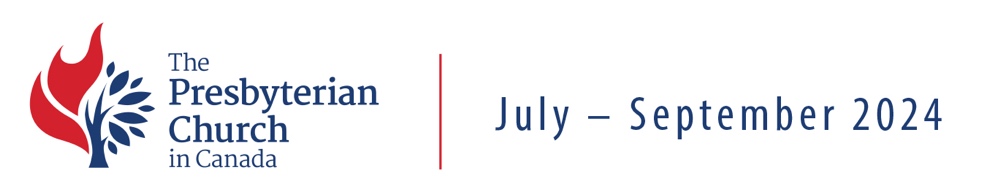 Social Action Spotlight: Anti-2SLGBTQI+ Rhetoric and ViolenceRecently, there has been an alarming rise in harmful language and violence targeting LGBTQI people—especially those who are transgender, non-binary, or gender non-conforming—both here in Canada and across the globe. The PCC’s Confession to God and LGBTQI People acknowledges that: “The church has often perpetuated harmful lies that LGBTQI people are dangerous and abusive… The church’s prejudice contributes to hatred and neglect of LGBTQI people making them targets for physical, spiritual and emotional violence. For these unloving and unjust actions, we ask forgiveness.” Since doing justice and acting with love are important marks of Christian discipleship, the church chose to confess and repent, a process which involves repairing the harm we have caused and working to prevent future harm. One impact of the recent increase in rhetoric demonizing and dehumanizing 2SLGBTQI+ people is that many transgender, non-binary and gender non-conforming youth and adults feel that there is no place for them in society. They feel unsafe in public. While the emotional and spiritual wounds this causes are significant on their own, such rhetoric has also led to instances of physical violence. For example, in June 2023, a former student of the University of Waterloo entered a Gender Studies classroom and stabbed a professor and two students; an attack that appears to have been motivated by transphobic rhetoric. One doesn’t have to actually call for violence to contribute to its likelihood. Rhetoric that scapegoats marginalized people can also cause harm, inciting hatred that some people will use as justification for violence. In a very real sense, attacks on any marginalized group can create situations where violence is tolerated; even normalized or seen as desirable. This doesn’t just make the targeted group less safe, it makes everyone less safe; violence spills over. But safety and peace can spill over too. The church is called to be peacemakers. Intentionally working to support safety and healing and prevent harm are faithful ways to respond to anti-2SLGBTQI+ rhetoric and violence. Questions for Reflection We are called to love our neighbour. What are some ways you see people in your community acting with love? What are some things that could be done better? It’s easy to think of violence spilling over. What do you think it would look like if safety or peace “spilled over?” What can you do? The 2023 General Assembly approved a recommendation “That congregations be encouraged to consider responses in their local communities to acts of hate and harm towards the LGBTQI+ community and sponsorship support of LGBTQI+ refugees.” Programs supporting LGBTQI people facing difficulties exist in many communities. •Find programs in your area and see if there are ways you can support them. •Consider sponsoring or otherwise supporting LGBTQI+ refugees. Learn more Resources are available on the Gender, Sexuality and Inclusion page of the Social Action Hub: presbyterian.ca/justice/social-action/gender-sexuality-inclusionJULYDAILY PRAYERSMonday, July 1 (Canada Day) We pray that this land will be a just, equitable and welcoming country and that all those who form and keep our laws will carry out their responsibilities with wisdom, courage and mercy. Tuesday, July 2 We pray for young adults from our partner churches, The Presbyterian Church in Taiwan and The Korean Christian Church in Japan, participating in an ecumenical learning community in St. Catharines, Ontario. Wednesday, July 3 We pray for the VST summer school program and that participants will be encouraged and equipped for faithful service to God through it. Thursday, July 4 We pray for partners in Palestine and Israel as they work to supply food and essential supplies to Palestinians. Friday, July 5 In this summer season, we pray for guests at Crieff Hills who are on retreat with their church, their family, or in solitude. Saturday, July 6 We pray for the youth and leadership at the uplift 2024 national gathering at Brock University in St. Catharines, who are spending today learning about the role of transformative justice in building a more peaceful and just world.